O Miesiącu Fairtrade 2021Czy wiesz, że 12 kwietnia rozpoczyna się Miesiąc Fairtrade? Celem Miesiąca jest popularyzacja Fairtrade jako sprawdzonego sposobu na poprawę sytuacji rolników i pracowników najemnych uprawiających m.in. kawę, herbatę, banany czy kakao. Akcja potrwa do 12 maja 2021 roku. Wejdź na stronę www.fairtrade.org.pl/MiesiacFairtrade/ i dowiedz się, jak możesz się zaangażować.#MiesiacFairtrade @fairtradepolskaKonkurs „Wybieram Fairtrade”Wygraj super zestaw produktów Fairtrade! Zrób selfie lub inne zdjęcie z produktem/produktami ze znakiem FAIRTRADE, opublikuj je na swoim Instagramie lub Facebooku, dodając hashtagi #MiesiacFairtrade, #WybieramFairtrade i oznaczając fundację @fairtradepolska. Autorzy/autorki 3 najciekawszych zdjęć zostaną nagrodzeni atrakcyjnymi zestawami produktów Fairtrade. Konkurs trwa od 12 kwietnia do 12 maja 2021. Więcej informacji: https://www.fairtrade.org.pl/aktualnosc/konkurs-wybieram-fairtrade/ #MiesiacFairtrade @fairtradepolskaDzień Czekolady (12.04)Czy wiesz, że wybierając czekoladę z certyfikatem Fairtrade, wspierasz rolników, żyjących z uprawy kakao? Fairtrade oznacza dla nich: uczciwą cenę skupu plonów oraz dodatkowe środki na inwestycje w poprawę jakości i wydajności produkcji, opiekę zdrowotną czy edukację;poszanowanie praw człowieka i praw pracowniczych, w tym równe prawa kobiet i mężczyzn, zakaz pracy dzieci i pracy niewolniczej;dostęp do wiedzy i narzędzi, ułatwiających produkcję z poszanowaniem środowiska.Dzięki Fairtrade ponad 320 tysięcy rolników z Dominikany, Ekwadoru, Ghany, Wybrzeża Kości Słoniowej i Peru może zapewnić lepsze życie sobie i swoim rodzinom. Więcej: www.fairtrade.org.pl/MiesiacFairtrade/#MiesiacFairtrade @fairtradepolskaFashion Revolution Week (19-25.04)Czy wiesz, że Fairtrade od lat odgrywa aktywną rolę w procesie naprawy branży odzieżowej zarówno poprzez certyfikację bawełny, jak i programy skierowane do przemysłu tekstylnego?Dla rolników i rolniczek uprawiających bawełnę, Fairtrade oznacza: uczciwą cenę skupu plonów oraz dodatkowe środki na inwestycje w poprawę jakości i wydajności produkcji, opiekę zdrowotną czy edukację;poszanowanie praw człowieka i praw pracowniczych, w tym równe prawa kobiet i mężczyzn, zakaz pracy dzieci i pracy niewolniczej;dostęp do wiedzy i narzędzi, ułatwiających produkcję z poszanowaniem środowiska.Dzięki Fairtrade ponad 40 tysięcy rolników z Indii, Senegalu, Burkina Faso, Kirgistanu, Pakistanu, Tadżykistanu i Ugandy może zapewnić lepsze życie sobie i swoim rodzinom. Dla pracownic i pracowników szwalni Fairtrade prócz lepszych zarobków, oznacza bezpieczne środowisko pracy oraz przestrzeganie praw pracowniczych. Więcej www.fairtrade.org.pl/MiesiacFairtrade/#MiesiacFairtrade @fairtradepolskaDzień Ziemi (22.04)Oprócz aspektów ekonomicznych i społecznych trzecim filarem działania Fairtrade jest dobrostan środowiska naturalnego. Fairtrade pomaga rolnikom dbać o środowisko.Rolnicy zrzeszeni w spółdzielniach Fairtrade są zobowiązani do:zrównoważonego zarządzania wodą, ochrony lokalnej bioróżnorodności,odpowiedniego gospodarowania odpadami,unikania szkodliwych chemikaliów (można używać wyłącznie środków dozwolonych przez Fairtrade),zmniejszania emisji gazów cieplarnianych.Producenci inwestują środki z premii Fairtrade - dodatkowe pieniądze, które otrzymują za sprzedaż na warunkach Fairtrade - w projekty mające na celu przywrócenie obszarów naturalnych lub ponowne zalesianie. Więcej: www.fairtrade.org.pl/MiesiacFairtrade/#MiesiacFairtrade @fairtradepolskaŚwiatowy Dzień Sprawiedliwego Handlu (8.05)Dziś obchodzimy Światowy Dzień Sprawiedliwego Handlu. Drobni producenci rolni to niezbędne ogniwa światowych łańcuchów dostaw żywności i odzieży. Kawa, herbata, banany, kakao, bawełniane ubranie i wiele innych produktów, po które sięgamy każdego dnia, zawdzięczamy właśnie im. Fairtrade zabiega o interesy rolników z krajów globalnego Południa, stwarzając im szansę na uzyskanie godnej zapłaty za plony. Więcej: www.fairtrade.org.pl/MiesiacFairtrade/#MiesiacFairtrade @fairtradepolskaWebinarium nt. Zrównoważonych Zamówień Publicznych22.04.2021, godz. 10:00-13:00 @FairtradePolska zaprasza osoby zainteresowane tematem Zrównoważonych Zamówień Publicznych na webinarium na temat etykiet społecznych w zamówieniach publicznych. Webinarium jest skierowane do przedstawicieli zamawiających z administracji rządowej, samorządowej, sądów, uczelni, firm i organizacji pozarządowych udzielających zamówień publicznych. Więcej: www.fairtrade.org.pl/MiesiacFairtrade/#MiesiacFairtrade @fairtradepolskaKonferencja Fairtrade – sposób na odpowiedzialny łańcuch dostaw Twojej firmy 11.05.2021, godz. 13:00-14:00@FairtradePolska zaprasza na konferencję na temat odpowiedzialnych łańcuchów dostaw. Gościem honorowym będzie profesor Jerzy Hausner, który wprowadzi uczestników w zagadnienie ekonomii wartości w biznesie. W dalszej części przedstawiciele Fairtrade Polska przedstawią, jak wygląda proces certyfikacji Fairtrade. Dodatkowo uczestnicy dowiedzą się, jak rozwijał się rynek produktów Fairtrade w Polsce w 2020 roku. Spotkanie poprowadzi Paweł Oksanowicz, dziennikarz radiowy i telewizyjny, zaangażowany w tematy związane z odpowiedzialnym biznesem.Konferencja skierowana jest głównie do przedstawicieli biznesu – producentów, przetwórców, sprzedawców hurtowych i detalicznych, zarówno zainteresowanych certyfikatem Fairtrade, jak i tych już będących w systemie. Program konferencji oraz więcej informacji: https://www.fairtrade.org.pl/aktualnosc/konferencja-fairtrade-dla-biznesu/ #MiesiacFairtrade @fairtradepolskaSiła społeczności w realizacji Celów Zrównoważonego Rozwoju 12.05.2021, godz. 18:00-20:00Dowiedz się, jak dzięki Fairtrade możemy wspólnie wzmacniać realizację Celów Zrównoważonego Rozwoju w Polsce. W pierwszej części Przedstawiciel i Prezes Rady UN Global Compact Network Poland, pan Kamil Wyszkowski, omówi Cele Zrównoważonego Rozwoju oraz postępy w ich realizacji. Powiemy też o tym, jak Fairtrade wpisuje się w realizację Celów Zrównoważonego Rozwoju 1,2, 5, 8, 12, 13, 16 i 17.W drugiej części konferencji uczestnicy dowiedzą się, w jaki sposób mogą zaangażować się w kampanię Społeczności Przyjazne dla Sprawiedliwego Handlu. Jest to kampania łącząca konsumentów, organizacje pozarządowe, władze samorządowe, jednostki edukacyjne, wspólnoty wyznaniowe i firmy na rzecz wspierania społeczności rolniczych z uboższych rejonów świata.Program konferencji oraz więcej informacji: https://www.fairtrade.org.pl/aktualnosc/konferencja-sila-spolecznosci-w-realizacji-celow-zrownowazonego-rozwoju/ #MiesiacFairtrade @fairtradepolskaMateriały graficzne do wykorzystaniaLogo Fairtrade Polska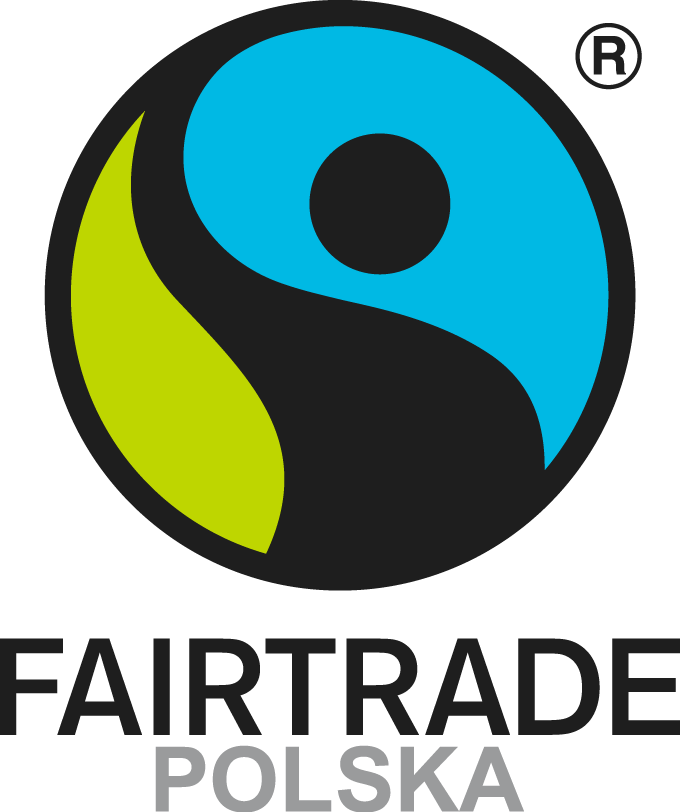 Logo Miesiąca Fairtrade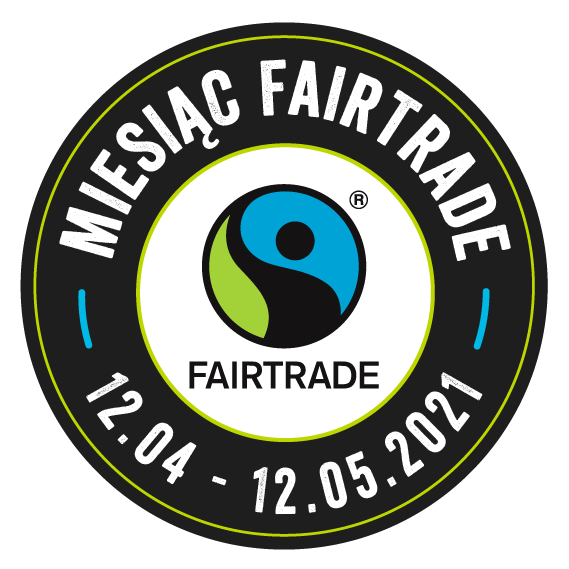 Znak FAIRTRADE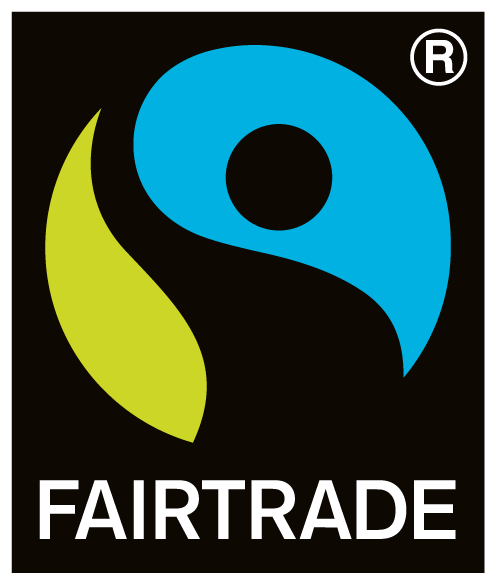 Znak FAIRTRADE SOURCED INGREDIENT dla kakao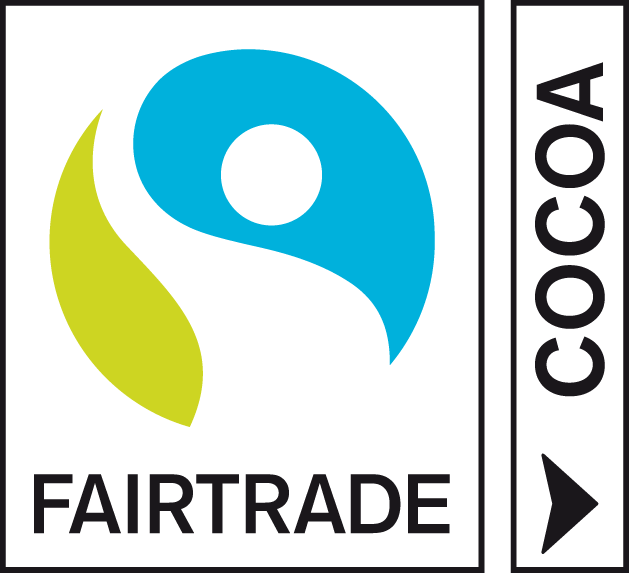 Gotowe grafiki do mediów społecznościowychWybieraj Fairtrade - kakao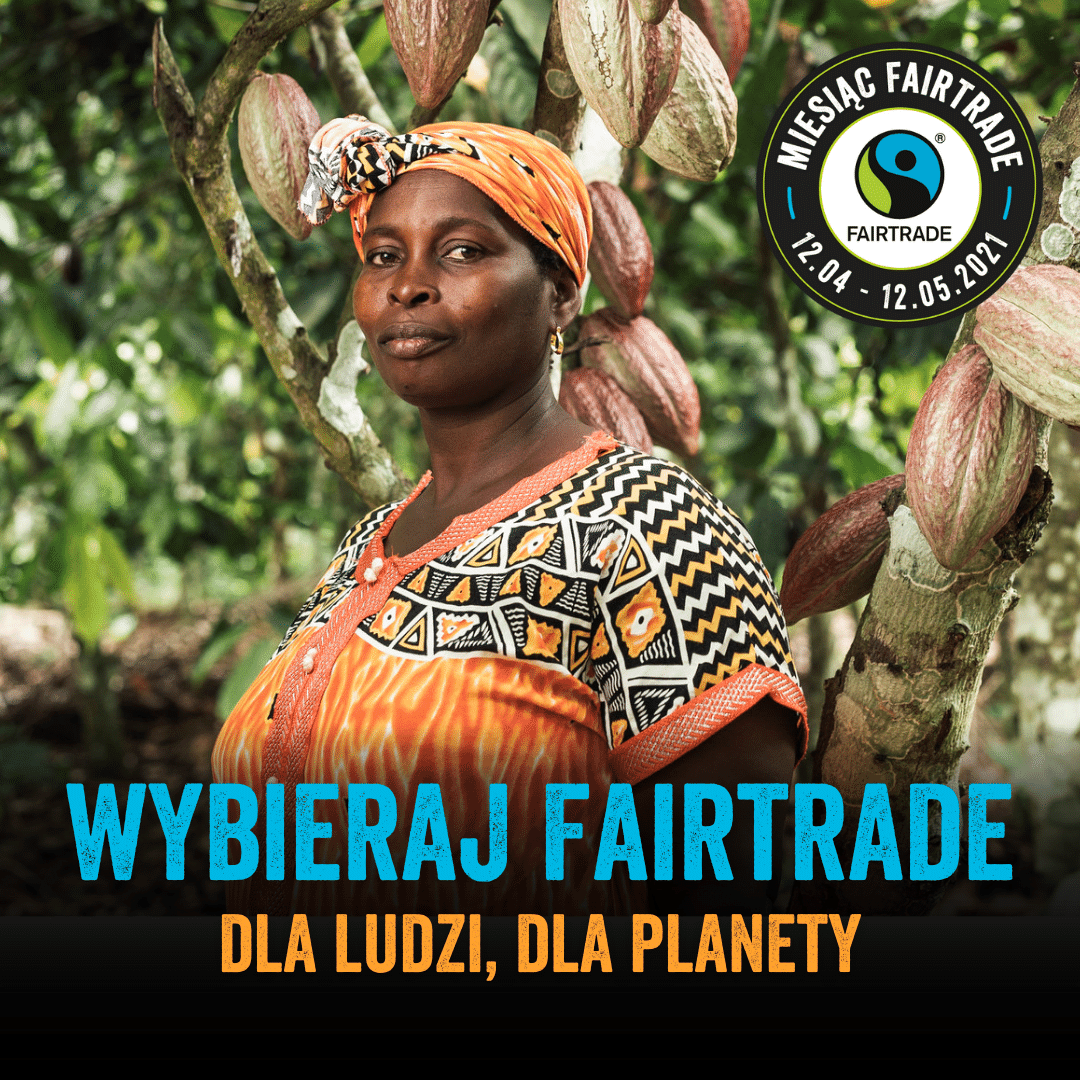 Wybieraj Fairtrade - kawa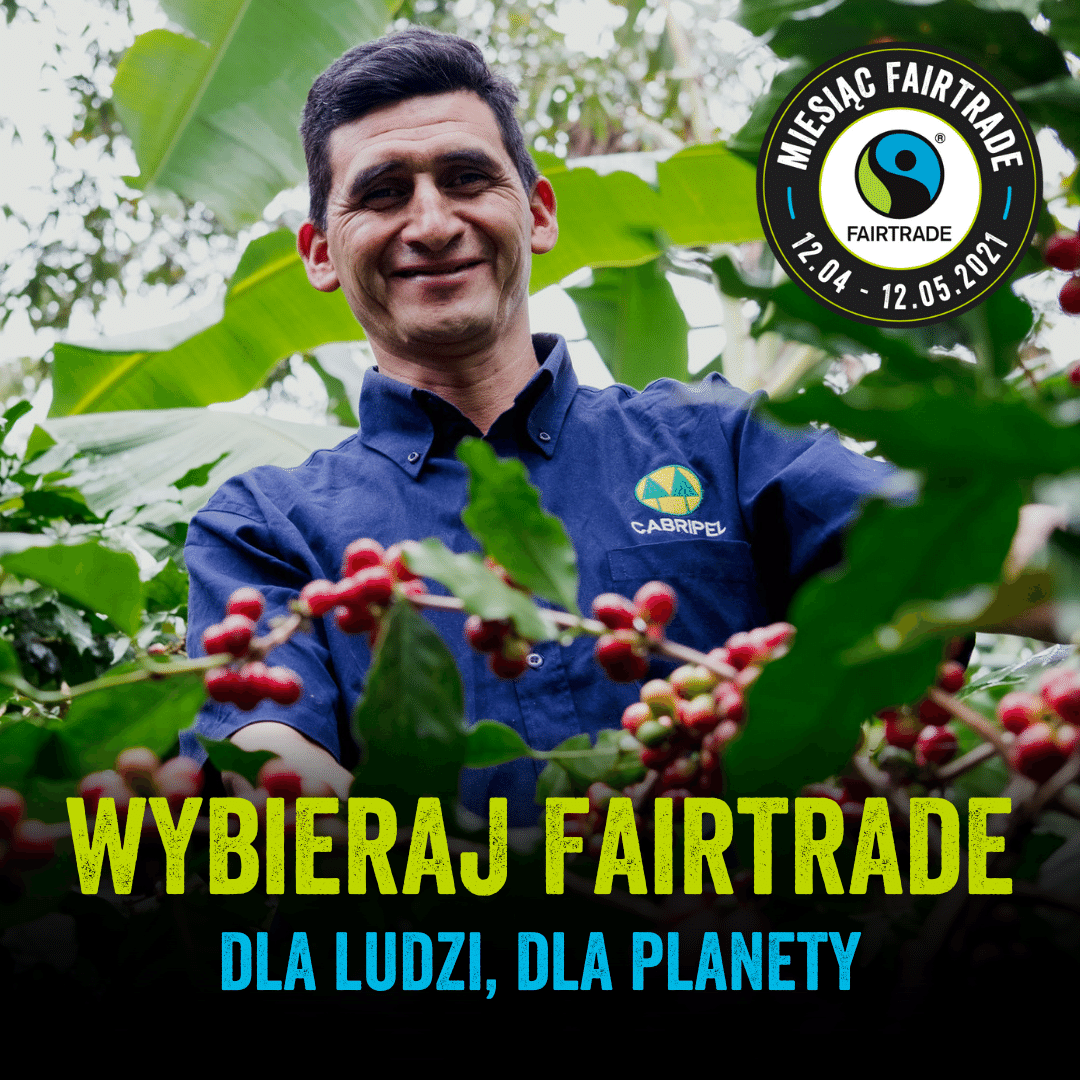 Wybieraj Fairtrade - bawełna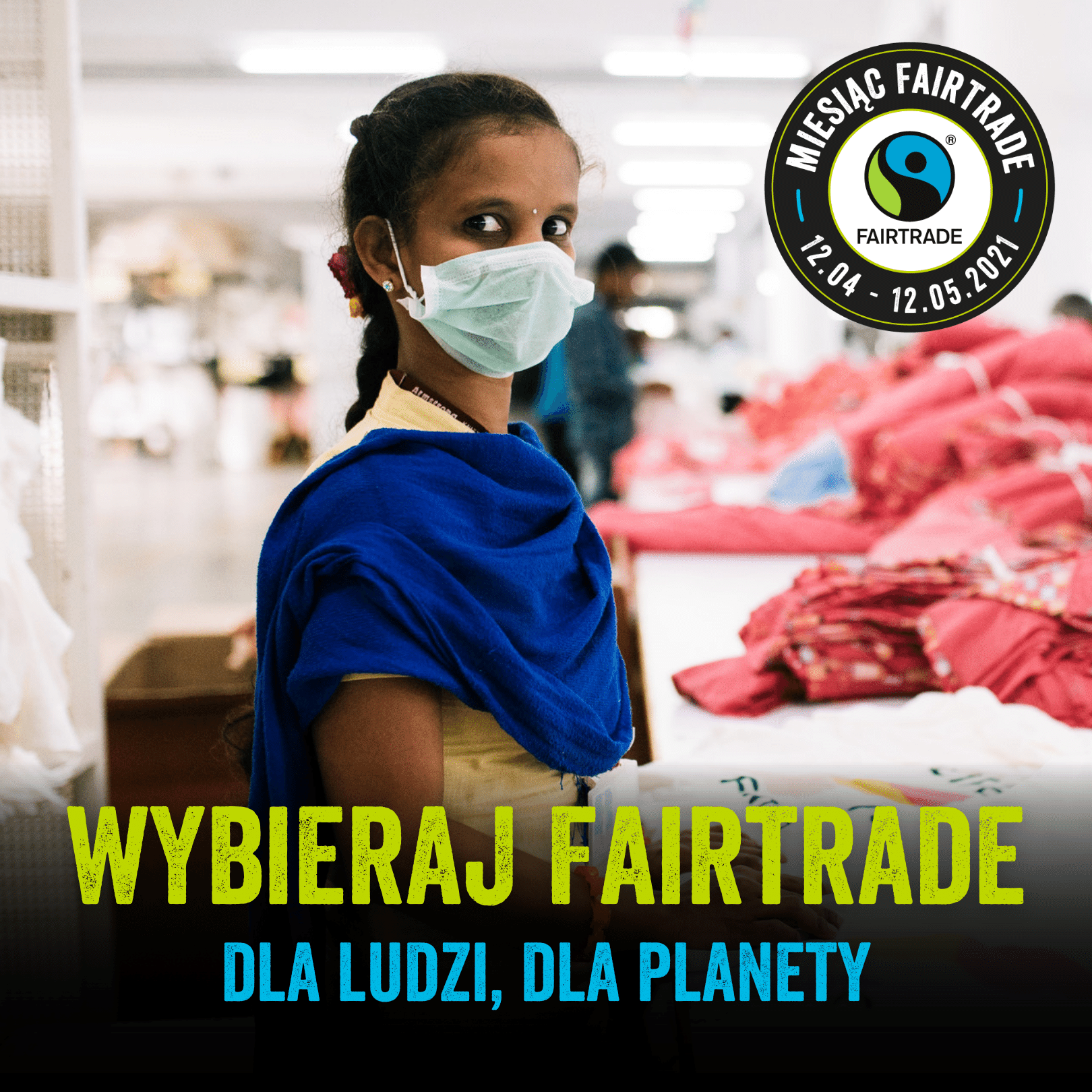 Więcej:https://www.fairtrade.org.pl/zaangazuj-sie/dla-ludzi-dla-planety-miesiac-fairtrade-2021/#pobierz-zamow-materialy 